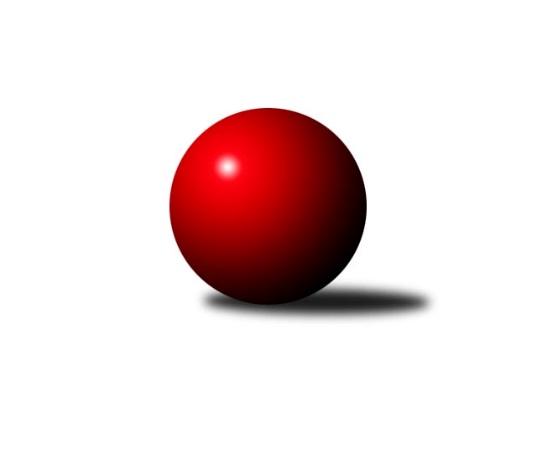 Č.3Ročník 2023/2024	20.5.2024 Divize jih 2023/2024Statistika 3. kolaTabulka družstev:		družstvo	záp	výh	rem	proh	skore	sety	průměr	body	plné	dorážka	chyby	1.	KK Hilton Sez. Ústí A	3	3	0	0	17.0 : 7.0 	(42.5 : 29.5)	2956	6	2003	954	28	2.	TJ Sokol Soběnov	2	2	0	0	13.0 : 3.0 	(27.5 : 20.5)	2733	4	1848	885	29.5	3.	TJ Slovan Jindřichův Hradec	3	2	0	1	16.0 : 8.0 	(46.0 : 26.0)	2447	4	1725	722	47.7	4.	TJ Centropen Dačice C	3	2	0	1	16.0 : 8.0 	(43.0 : 29.0)	3302	4	2228	1074	42.3	5.	TJ Spartak Pelhřimov	3	2	0	1	13.0 : 11.0 	(36.0 : 36.0)	2725	4	1885	840	43.7	6.	TJ BOPO Třebíč A	3	2	0	1	12.0 : 12.0 	(32.5 : 39.5)	2694	4	1849	846	34.3	7.	TJ Třebíč B	3	1	0	2	12.0 : 12.0 	(39.0 : 33.0)	3012	2	2025	988	32.3	8.	TJ Tatran Lomnice nad Lužnicí	3	1	0	2	11.0 : 13.0 	(33.5 : 38.5)	2902	2	2001	900	44.7	9.	TJ Nové Město na Moravě	3	1	0	2	10.0 : 14.0 	(38.0 : 34.0)	2635	2	1796	840	28	10.	TJ Jiskra Nová Bystřice	3	1	0	2	8.0 : 16.0 	(26.0 : 46.0)	2956	2	1999	957	38.3	11.	TJ Blatná	2	0	0	2	3.0 : 13.0 	(20.0 : 28.0)	3218	0	2214	1004	37.5	12.	TJ Nová Včelnice	3	0	0	3	5.0 : 19.0 	(24.0 : 48.0)	2944	0	2003	941	39.3Tabulka doma:		družstvo	záp	výh	rem	proh	skore	sety	průměr	body	maximum	minimum	1.	TJ Slovan Jindřichův Hradec	2	2	0	0	15.0 : 1.0 	(38.0 : 10.0)	2664	4	2691	2636	2.	TJ Spartak Pelhřimov	1	1	0	0	8.0 : 0.0 	(19.0 : 5.0)	3294	2	3294	3294	3.	TJ BOPO Třebíč A	1	1	0	0	7.0 : 1.0 	(16.0 : 8.0)	2457	2	2457	2457	4.	TJ Sokol Soběnov	1	1	0	0	6.0 : 2.0 	(12.5 : 11.5)	2658	2	2658	2658	5.	KK Hilton Sez. Ústí A	1	1	0	0	5.0 : 3.0 	(13.0 : 11.0)	2843	2	2843	2843	6.	TJ Centropen Dačice C	2	1	0	1	10.0 : 6.0 	(30.5 : 17.5)	3316	2	3324	3307	7.	TJ Třebíč B	2	1	0	1	9.0 : 7.0 	(28.0 : 20.0)	3362	2	3395	3328	8.	TJ Nové Město na Moravě	1	0	0	1	3.0 : 5.0 	(11.5 : 12.5)	2466	0	2466	2466	9.	TJ Blatná	1	0	0	1	2.0 : 6.0 	(11.5 : 12.5)	3252	0	3252	3252	10.	TJ Jiskra Nová Bystřice	1	0	0	1	1.0 : 7.0 	(9.0 : 15.0)	3160	0	3160	3160	11.	TJ Tatran Lomnice nad Lužnicí	2	0	0	2	4.0 : 12.0 	(18.5 : 29.5)	2497	0	2516	2478	12.	TJ Nová Včelnice	2	0	0	2	4.0 : 12.0 	(18.0 : 30.0)	2749	0	2783	2715Tabulka venku:		družstvo	záp	výh	rem	proh	skore	sety	průměr	body	maximum	minimum	1.	KK Hilton Sez. Ústí A	2	2	0	0	12.0 : 4.0 	(29.5 : 18.5)	3013	4	3358	2668	2.	TJ Tatran Lomnice nad Lužnicí	1	1	0	0	7.0 : 1.0 	(15.0 : 9.0)	3306	2	3306	3306	3.	TJ Sokol Soběnov	1	1	0	0	7.0 : 1.0 	(15.0 : 9.0)	2807	2	2807	2807	4.	TJ Centropen Dačice C	1	1	0	0	6.0 : 2.0 	(12.5 : 11.5)	3289	2	3289	3289	5.	TJ Nové Město na Moravě	2	1	0	1	7.0 : 9.0 	(26.5 : 21.5)	2720	2	2791	2649	6.	TJ Jiskra Nová Bystřice	2	1	0	1	7.0 : 9.0 	(17.0 : 31.0)	2854	2	3357	2350	7.	TJ Spartak Pelhřimov	2	1	0	1	5.0 : 11.0 	(17.0 : 31.0)	2441	2	2492	2390	8.	TJ BOPO Třebíč A	2	1	0	1	5.0 : 11.0 	(16.5 : 31.5)	2813	2	3047	2579	9.	TJ Třebíč B	1	0	0	1	3.0 : 5.0 	(11.0 : 13.0)	2663	0	2663	2663	10.	TJ Blatná	1	0	0	1	1.0 : 7.0 	(8.5 : 15.5)	3184	0	3184	3184	11.	TJ Slovan Jindřichův Hradec	1	0	0	1	1.0 : 7.0 	(8.0 : 16.0)	2230	0	2230	2230	12.	TJ Nová Včelnice	1	0	0	1	1.0 : 7.0 	(6.0 : 18.0)	3139	0	3139	3139Tabulka podzimní části:		družstvo	záp	výh	rem	proh	skore	sety	průměr	body	doma	venku	1.	KK Hilton Sez. Ústí A	3	3	0	0	17.0 : 7.0 	(42.5 : 29.5)	2956	6 	1 	0 	0 	2 	0 	0	2.	TJ Sokol Soběnov	2	2	0	0	13.0 : 3.0 	(27.5 : 20.5)	2733	4 	1 	0 	0 	1 	0 	0	3.	TJ Slovan Jindřichův Hradec	3	2	0	1	16.0 : 8.0 	(46.0 : 26.0)	2447	4 	2 	0 	0 	0 	0 	1	4.	TJ Centropen Dačice C	3	2	0	1	16.0 : 8.0 	(43.0 : 29.0)	3302	4 	1 	0 	1 	1 	0 	0	5.	TJ Spartak Pelhřimov	3	2	0	1	13.0 : 11.0 	(36.0 : 36.0)	2725	4 	1 	0 	0 	1 	0 	1	6.	TJ BOPO Třebíč A	3	2	0	1	12.0 : 12.0 	(32.5 : 39.5)	2694	4 	1 	0 	0 	1 	0 	1	7.	TJ Třebíč B	3	1	0	2	12.0 : 12.0 	(39.0 : 33.0)	3012	2 	1 	0 	1 	0 	0 	1	8.	TJ Tatran Lomnice nad Lužnicí	3	1	0	2	11.0 : 13.0 	(33.5 : 38.5)	2902	2 	0 	0 	2 	1 	0 	0	9.	TJ Nové Město na Moravě	3	1	0	2	10.0 : 14.0 	(38.0 : 34.0)	2635	2 	0 	0 	1 	1 	0 	1	10.	TJ Jiskra Nová Bystřice	3	1	0	2	8.0 : 16.0 	(26.0 : 46.0)	2956	2 	0 	0 	1 	1 	0 	1	11.	TJ Blatná	2	0	0	2	3.0 : 13.0 	(20.0 : 28.0)	3218	0 	0 	0 	1 	0 	0 	1	12.	TJ Nová Včelnice	3	0	0	3	5.0 : 19.0 	(24.0 : 48.0)	2944	0 	0 	0 	2 	0 	0 	1Tabulka jarní části:		družstvo	záp	výh	rem	proh	skore	sety	průměr	body	doma	venku	1.	TJ Nové Město na Moravě	0	0	0	0	0.0 : 0.0 	(0.0 : 0.0)	0	0 	0 	0 	0 	0 	0 	0 	2.	TJ Nová Včelnice	0	0	0	0	0.0 : 0.0 	(0.0 : 0.0)	0	0 	0 	0 	0 	0 	0 	0 	3.	TJ BOPO Třebíč A	0	0	0	0	0.0 : 0.0 	(0.0 : 0.0)	0	0 	0 	0 	0 	0 	0 	0 	4.	KK Hilton Sez. Ústí A	0	0	0	0	0.0 : 0.0 	(0.0 : 0.0)	0	0 	0 	0 	0 	0 	0 	0 	5.	TJ Slovan Jindřichův Hradec	0	0	0	0	0.0 : 0.0 	(0.0 : 0.0)	0	0 	0 	0 	0 	0 	0 	0 	6.	TJ Tatran Lomnice nad Lužnicí	0	0	0	0	0.0 : 0.0 	(0.0 : 0.0)	0	0 	0 	0 	0 	0 	0 	0 	7.	TJ Spartak Pelhřimov	0	0	0	0	0.0 : 0.0 	(0.0 : 0.0)	0	0 	0 	0 	0 	0 	0 	0 	8.	TJ Centropen Dačice C	0	0	0	0	0.0 : 0.0 	(0.0 : 0.0)	0	0 	0 	0 	0 	0 	0 	0 	9.	TJ Sokol Soběnov	0	0	0	0	0.0 : 0.0 	(0.0 : 0.0)	0	0 	0 	0 	0 	0 	0 	0 	10.	TJ Třebíč B	0	0	0	0	0.0 : 0.0 	(0.0 : 0.0)	0	0 	0 	0 	0 	0 	0 	0 	11.	TJ Jiskra Nová Bystřice	0	0	0	0	0.0 : 0.0 	(0.0 : 0.0)	0	0 	0 	0 	0 	0 	0 	0 	12.	TJ Blatná	0	0	0	0	0.0 : 0.0 	(0.0 : 0.0)	0	0 	0 	0 	0 	0 	0 	0 Zisk bodů pro družstvo:		jméno hráče	družstvo	body	zápasy	v %	dílčí body	sety	v %	1.	Petr Chval 	KK Hilton Sez. Ústí A 	3	/	3	(100%)	10	/	12	(83%)	2.	Pavel Vrbík 	KK Hilton Sez. Ústí A 	3	/	3	(100%)	9	/	12	(75%)	3.	Petr Bína 	TJ Centropen Dačice C 	3	/	3	(100%)	9	/	12	(75%)	4.	Jan Cukr 	TJ Slovan Jindřichův Hradec  	3	/	3	(100%)	9	/	12	(75%)	5.	Karolína Kuncová 	TJ Centropen Dačice C 	3	/	3	(100%)	8	/	12	(67%)	6.	Marcel Berka 	KK Hilton Sez. Ústí A 	2	/	2	(100%)	7	/	8	(88%)	7.	Josef Šedivý ml.	TJ Sokol Soběnov  	2	/	2	(100%)	7	/	8	(88%)	8.	Bohuslav Šedivý 	TJ Sokol Soběnov  	2	/	2	(100%)	6.5	/	8	(81%)	9.	Jaroslav Opl 	TJ Slovan Jindřichův Hradec  	2	/	2	(100%)	6.5	/	8	(81%)	10.	Roman Grznárik 	TJ Sokol Soběnov  	2	/	2	(100%)	5	/	8	(63%)	11.	Kamil Šedivý 	TJ Sokol Soběnov  	2	/	2	(100%)	5	/	8	(63%)	12.	Viktor Jeřábek 	TJ Jiskra Nová Bystřice 	2	/	2	(100%)	4.5	/	8	(56%)	13.	Jiří Hána 	TJ Slovan Jindřichův Hradec  	2	/	3	(67%)	9	/	12	(75%)	14.	Radek Beranovský 	TJ Centropen Dačice C 	2	/	3	(67%)	8.5	/	12	(71%)	15.	Zdeněk Doktor 	TJ Tatran Lomnice nad Lužnicí  	2	/	3	(67%)	8	/	12	(67%)	16.	Lukáš Toman 	TJ Třebíč B 	2	/	3	(67%)	8	/	12	(67%)	17.	Karel Kunc 	TJ Centropen Dačice C 	2	/	3	(67%)	8	/	12	(67%)	18.	Ota Schindler 	TJ Spartak Pelhřimov 	2	/	3	(67%)	8	/	12	(67%)	19.	Pavel Sáblík 	TJ Nové Město na Moravě 	2	/	3	(67%)	8	/	12	(67%)	20.	Josef Holický 	TJ Slovan Jindřichův Hradec  	2	/	3	(67%)	8	/	12	(67%)	21.	Pavel Šplíchal 	TJ BOPO Třebíč A 	2	/	3	(67%)	7.5	/	12	(63%)	22.	Václav Novotný 	TJ Spartak Pelhřimov 	2	/	3	(67%)	7	/	12	(58%)	23.	Dalibor Lang 	TJ Třebíč B 	2	/	3	(67%)	7	/	12	(58%)	24.	Jiří Doktor 	TJ Tatran Lomnice nad Lužnicí  	2	/	3	(67%)	7	/	12	(58%)	25.	Tibor Pivko 	TJ Nová Včelnice  	2	/	3	(67%)	7	/	12	(58%)	26.	Petr Hlisnikovský 	TJ Nové Město na Moravě 	2	/	3	(67%)	7	/	12	(58%)	27.	Rudolf Pouzar 	TJ Tatran Lomnice nad Lužnicí  	2	/	3	(67%)	7	/	12	(58%)	28.	Vladimír Štipl 	TJ Slovan Jindřichův Hradec  	2	/	3	(67%)	7	/	12	(58%)	29.	Jaroslav Běhoun 	TJ Jiskra Nová Bystřice 	2	/	3	(67%)	6	/	12	(50%)	30.	Petr Zeman 	TJ BOPO Třebíč A 	2	/	3	(67%)	5.5	/	12	(46%)	31.	Jan Nosek 	TJ Tatran Lomnice nad Lužnicí  	2	/	3	(67%)	5.5	/	12	(46%)	32.	Kamil Pivko 	TJ Nová Včelnice  	2	/	3	(67%)	5	/	12	(42%)	33.	Jan Janů 	TJ Spartak Pelhřimov 	2	/	3	(67%)	5	/	12	(42%)	34.	Jan Švarc 	KK Hilton Sez. Ústí A 	1	/	1	(100%)	3	/	4	(75%)	35.	Jan Dobeš 	TJ Třebíč B 	1	/	1	(100%)	3	/	4	(75%)	36.	Miloš Stloukal 	TJ Nové Město na Moravě 	1	/	1	(100%)	2.5	/	4	(63%)	37.	Vít Beranovský 	TJ Centropen Dačice C 	1	/	1	(100%)	2.5	/	4	(63%)	38.	Daniel Malý 	TJ BOPO Třebíč A 	1	/	1	(100%)	2.5	/	4	(63%)	39.	Robert Flandera 	TJ Blatná 	1	/	1	(100%)	2.5	/	4	(63%)	40.	Lucie Smrčková 	TJ Spartak Pelhřimov 	1	/	2	(50%)	6	/	8	(75%)	41.	Libor Nováček 	TJ Třebíč B 	1	/	2	(50%)	6	/	8	(75%)	42.	Michal Mikuláštík 	KK Hilton Sez. Ústí A 	1	/	2	(50%)	5	/	8	(63%)	43.	Karel Hlisnikovský 	TJ Nové Město na Moravě 	1	/	2	(50%)	5	/	8	(63%)	44.	Filip Cheníček 	TJ Blatná 	1	/	2	(50%)	5	/	8	(63%)	45.	Ladislav Bouda 	TJ Centropen Dačice C 	1	/	2	(50%)	5	/	8	(63%)	46.	Markéta Zemanová 	TJ BOPO Třebíč A 	1	/	2	(50%)	4	/	8	(50%)	47.	Dušan Lanžhotský 	KK Hilton Sez. Ústí A 	1	/	2	(50%)	4	/	8	(50%)	48.	Petr Toman 	TJ Třebíč B 	1	/	2	(50%)	3.5	/	8	(44%)	49.	Jan Havlíček st.	TJ Jiskra Nová Bystřice 	1	/	2	(50%)	3	/	8	(38%)	50.	Lukáš Pavel 	TJ Blatná 	1	/	2	(50%)	2	/	8	(25%)	51.	Milan Šedivý 	TJ Sokol Soběnov  	1	/	2	(50%)	2	/	8	(25%)	52.	Michal Miko 	TJ Nové Město na Moravě 	1	/	3	(33%)	7	/	12	(58%)	53.	Libor Linhart 	TJ Spartak Pelhřimov 	1	/	3	(33%)	6	/	12	(50%)	54.	Petr Suchý 	TJ Tatran Lomnice nad Lužnicí  	1	/	3	(33%)	6	/	12	(50%)	55.	Pavel Picka 	TJ Slovan Jindřichův Hradec  	1	/	3	(33%)	5.5	/	12	(46%)	56.	Martin Tyšer 	TJ Nová Včelnice  	1	/	3	(33%)	5	/	12	(42%)	57.	Jiří Loučka 	TJ Nové Město na Moravě 	1	/	3	(33%)	5	/	12	(42%)	58.	Karel Uhlíř 	TJ Třebíč B 	1	/	3	(33%)	5	/	12	(42%)	59.	Bohumil Drápela 	TJ BOPO Třebíč A 	1	/	3	(33%)	5	/	12	(42%)	60.	Filip Šupčík 	TJ BOPO Třebíč A 	1	/	3	(33%)	4	/	12	(33%)	61.	Jiří Rozkošný 	TJ Spartak Pelhřimov 	1	/	3	(33%)	4	/	12	(33%)	62.	Martin Pýcha 	TJ Jiskra Nová Bystřice 	1	/	3	(33%)	4	/	12	(33%)	63.	Lubomír Horák 	TJ Třebíč B 	1	/	3	(33%)	3.5	/	12	(29%)	64.	Vít Kobliha 	TJ Blatná 	0	/	1	(0%)	2	/	4	(50%)	65.	Jakub Vaniš 	KK Hilton Sez. Ústí A 	0	/	1	(0%)	1	/	4	(25%)	66.	Vladimír Dřevo 	TJ BOPO Třebíč A 	0	/	1	(0%)	1	/	4	(25%)	67.	Marie Škodová 	TJ Slovan Jindřichův Hradec  	0	/	1	(0%)	1	/	4	(25%)	68.	Lukáš Drnek 	TJ Blatná 	0	/	1	(0%)	1	/	4	(25%)	69.	Martin Kovalčík 	TJ Nová Včelnice  	0	/	1	(0%)	0	/	4	(0%)	70.	Jakub Vitoul 	TJ Tatran Lomnice nad Lužnicí  	0	/	1	(0%)	0	/	4	(0%)	71.	Josef Fučík 	TJ Spartak Pelhřimov 	0	/	1	(0%)	0	/	4	(0%)	72.	Jiří Minařík 	TJ Blatná 	0	/	2	(0%)	3	/	8	(38%)	73.	Pavel Domin 	TJ Nová Včelnice  	0	/	2	(0%)	3	/	8	(38%)	74.	Jan Grygar 	TJ BOPO Třebíč A 	0	/	2	(0%)	3	/	8	(38%)	75.	Daniel Lexa 	TJ Blatná 	0	/	2	(0%)	3	/	8	(38%)	76.	Dušan Jelínek 	KK Hilton Sez. Ústí A 	0	/	2	(0%)	2.5	/	8	(31%)	77.	Ondřej Sysel 	TJ Sokol Soběnov  	0	/	2	(0%)	2	/	8	(25%)	78.	Lukáš Štibich 	TJ Centropen Dačice C 	0	/	2	(0%)	2	/	8	(25%)	79.	Martin Vrecko 	TJ Jiskra Nová Bystřice 	0	/	2	(0%)	1.5	/	8	(19%)	80.	Marek Augustin 	TJ Jiskra Nová Bystřice 	0	/	2	(0%)	1.5	/	8	(19%)	81.	Jozef Jakubčík 	KK Hilton Sez. Ústí A 	0	/	2	(0%)	1	/	8	(13%)	82.	Marek Baštýř 	TJ Tatran Lomnice nad Lužnicí  	0	/	2	(0%)	0	/	8	(0%)	83.	Marek Chvátal 	TJ Jiskra Nová Bystřice 	0	/	3	(0%)	3.5	/	12	(29%)	84.	Pavel Škoda 	TJ Nové Město na Moravě 	0	/	3	(0%)	3.5	/	12	(29%)	85.	Jiří Slovák 	TJ Nová Včelnice  	0	/	3	(0%)	2	/	12	(17%)	86.	Jiří Dvořák 	TJ Nová Včelnice  	0	/	3	(0%)	2	/	12	(17%)Průměry na kuželnách:		kuželna	průměr	plné	dorážka	chyby	výkon na hráče	1.	TJ Třebíč, 1-4	3316	2243	1073	36.0	(552.7)	2.	TJ Centropen Dačice, 1-4	3282	2216	1065	43.0	(547.0)	3.	TJ Blatná, 1-4	3270	2225	1045	45.0	(545.1)	4.	TJ Jiskra Nová Bystřice, 1-4	3233	2168	1065	37.5	(538.8)	5.	Pelhřimov, 1-4	3170	2156	1014	38.0	(528.4)	6.	TJ Nová Včelnice, 1-2	2774	1867	906	25.5	(462.3)	7.	Sezimovo Ústí, 1-2	2753	1839	914	20.5	(458.8)	8.	Soběnov, 1-2	2646	1803	842	38.3	(441.0)	9.	Lomnice n.L., 1-2	2560	1782	778	39.3	(426.7)	10.	TJ Jindřichův Hradec, 1-2	2516	1774	742	47.5	(419.5)	11.	TJ Nové Město n.M., 1-2	2479	1733	746	36.5	(413.2)	12.	TJ Bopo Třebíč, 1-2	2343	1641	702	44.0	(390.6)Nejlepší výkony na kuželnách:TJ Třebíč, 1-4TJ Třebíč B	3395	3. kolo	Karel Uhlíř 	TJ Třebíč B	603	3. koloTJ Jiskra Nová Bystřice	3357	1. kolo	Libor Nováček 	TJ Třebíč B	600	3. koloTJ Třebíč B	3328	1. kolo	Viktor Jeřábek 	TJ Jiskra Nová Bystřice	588	1. koloTJ Blatná	3184	3. kolo	Jaroslav Běhoun 	TJ Jiskra Nová Bystřice	574	1. kolo		. kolo	Lukáš Toman 	TJ Třebíč B	569	3. kolo		. kolo	Jan Havlíček st.	TJ Jiskra Nová Bystřice	568	1. kolo		. kolo	Dalibor Lang 	TJ Třebíč B	568	1. kolo		. kolo	Martin Pýcha 	TJ Jiskra Nová Bystřice	566	1. kolo		. kolo	Lukáš Toman 	TJ Třebíč B	561	1. kolo		. kolo	Libor Nováček 	TJ Třebíč B	558	1. koloTJ Centropen Dačice, 1-4KK Hilton Sez. Ústí A	3358	1. kolo	Petr Bína 	TJ Centropen Dačice C	618	1. koloTJ Centropen Dačice C	3324	1. kolo	Radek Beranovský 	TJ Centropen Dačice C	597	3. koloTJ Centropen Dačice C	3307	3. kolo	Karolína Kuncová 	TJ Centropen Dačice C	597	1. koloTJ Nová Včelnice 	3139	3. kolo	Petr Chval 	KK Hilton Sez. Ústí A	590	1. kolo		. kolo	Kamil Pivko 	TJ Nová Včelnice 	584	3. kolo		. kolo	Jozef Jakubčík 	KK Hilton Sez. Ústí A	572	1. kolo		. kolo	Pavel Vrbík 	KK Hilton Sez. Ústí A	562	1. kolo		. kolo	Karel Kunc 	TJ Centropen Dačice C	559	3. kolo		. kolo	Petr Bína 	TJ Centropen Dačice C	558	3. kolo		. kolo	Tibor Pivko 	TJ Nová Včelnice 	553	3. koloTJ Blatná, 1-4TJ Centropen Dačice C	3289	2. kolo	Karel Kunc 	TJ Centropen Dačice C	590	2. koloTJ Blatná	3252	2. kolo	Lukáš Pavel 	TJ Blatná	583	2. kolo		. kolo	Filip Cheníček 	TJ Blatná	578	2. kolo		. kolo	Petr Bína 	TJ Centropen Dačice C	574	2. kolo		. kolo	Radek Beranovský 	TJ Centropen Dačice C	569	2. kolo		. kolo	Daniel Lexa 	TJ Blatná	545	2. kolo		. kolo	Karolína Kuncová 	TJ Centropen Dačice C	534	2. kolo		. kolo	Vít Beranovský 	TJ Centropen Dačice C	534	2. kolo		. kolo	Lukáš Drnek 	TJ Blatná	521	2. kolo		. kolo	Jiří Minařík 	TJ Blatná	521	2. koloTJ Jiskra Nová Bystřice, 1-4TJ Tatran Lomnice nad Lužnicí 	3306	2. kolo	Jaroslav Běhoun 	TJ Jiskra Nová Bystřice	592	2. koloTJ Jiskra Nová Bystřice	3160	2. kolo	Zdeněk Doktor 	TJ Tatran Lomnice nad Lužnicí 	586	2. kolo		. kolo	Petr Suchý 	TJ Tatran Lomnice nad Lužnicí 	582	2. kolo		. kolo	Jiří Doktor 	TJ Tatran Lomnice nad Lužnicí 	573	2. kolo		. kolo	Rudolf Pouzar 	TJ Tatran Lomnice nad Lužnicí 	555	2. kolo		. kolo	Jan Havlíček st.	TJ Jiskra Nová Bystřice	539	2. kolo		. kolo	Martin Vrecko 	TJ Jiskra Nová Bystřice	537	2. kolo		. kolo	Martin Pýcha 	TJ Jiskra Nová Bystřice	508	2. kolo		. kolo	Marek Baštýř 	TJ Tatran Lomnice nad Lužnicí 	505	2. kolo		. kolo	Jan Nosek 	TJ Tatran Lomnice nad Lužnicí 	505	2. koloPelhřimov, 1-4TJ Spartak Pelhřimov	3294	3. kolo	Václav Novotný 	TJ Spartak Pelhřimov	570	3. koloTJ BOPO Třebíč A	3047	3. kolo	Libor Linhart 	TJ Spartak Pelhřimov	564	3. kolo		. kolo	Jan Janů 	TJ Spartak Pelhřimov	552	3. kolo		. kolo	Ota Schindler 	TJ Spartak Pelhřimov	539	3. kolo		. kolo	Lucie Smrčková 	TJ Spartak Pelhřimov	536	3. kolo		. kolo	Jiří Rozkošný 	TJ Spartak Pelhřimov	533	3. kolo		. kolo	Bohumil Drápela 	TJ BOPO Třebíč A	522	3. kolo		. kolo	Pavel Šplíchal 	TJ BOPO Třebíč A	516	3. kolo		. kolo	Filip Šupčík 	TJ BOPO Třebíč A	511	3. kolo		. kolo	Jan Grygar 	TJ BOPO Třebíč A	505	3. koloTJ Nová Včelnice, 1-2TJ Sokol Soběnov 	2807	2. kolo	Josef Šedivý ml.	TJ Sokol Soběnov 	524	2. koloTJ Nové Město na Moravě	2791	1. kolo	Martin Tyšer 	TJ Nová Včelnice 	500	1. koloTJ Nová Včelnice 	2783	1. kolo	Kamil Pivko 	TJ Nová Včelnice 	493	2. koloTJ Nová Včelnice 	2715	2. kolo	Bohuslav Šedivý 	TJ Sokol Soběnov 	492	2. kolo		. kolo	Kamil Pivko 	TJ Nová Včelnice 	492	1. kolo		. kolo	Tibor Pivko 	TJ Nová Včelnice 	488	1. kolo		. kolo	Pavel Sáblík 	TJ Nové Město na Moravě	486	1. kolo		. kolo	Petr Hlisnikovský 	TJ Nové Město na Moravě	479	1. kolo		. kolo	Karel Hlisnikovský 	TJ Nové Město na Moravě	477	1. kolo		. kolo	Tibor Pivko 	TJ Nová Včelnice 	475	2. koloSezimovo Ústí, 1-2KK Hilton Sez. Ústí A	2843	2. kolo	Petr Chval 	KK Hilton Sez. Ústí A	520	2. koloTJ Třebíč B	2663	2. kolo	Lukáš Toman 	TJ Třebíč B	502	2. kolo		. kolo	Pavel Vrbík 	KK Hilton Sez. Ústí A	500	2. kolo		. kolo	Jan Dobeš 	TJ Třebíč B	478	2. kolo		. kolo	Marcel Berka 	KK Hilton Sez. Ústí A	467	2. kolo		. kolo	Jakub Vaniš 	KK Hilton Sez. Ústí A	460	2. kolo		. kolo	Jozef Jakubčík 	KK Hilton Sez. Ústí A	452	2. kolo		. kolo	Dušan Jelínek 	KK Hilton Sez. Ústí A	444	2. kolo		. kolo	Lubomír Horák 	TJ Třebíč B	439	2. kolo		. kolo	Dalibor Lang 	TJ Třebíč B	433	2. koloSoběnov, 1-2TJ Sokol Soběnov 	2664	1. kolo	Bohuslav Šedivý 	TJ Sokol Soběnov 	494	3. koloTJ Sokol Soběnov 	2658	3. kolo	Lukáš Pavel 	TJ Blatná	474	1. koloTJ Nové Město na Moravě	2649	3. kolo	Pavel Sáblík 	TJ Nové Město na Moravě	464	3. koloTJ Blatná	2613	1. kolo	Michal Miko 	TJ Nové Město na Moravě	462	3. kolo		. kolo	Kamil Šedivý 	TJ Sokol Soběnov 	462	3. kolo		. kolo	Roman Grznárik 	TJ Sokol Soběnov 	460	1. kolo		. kolo	Milan Šedivý 	TJ Sokol Soběnov 	459	1. kolo		. kolo	Pavel Škoda 	TJ Nové Město na Moravě	459	3. kolo		. kolo	Jiří Minařík 	TJ Blatná	447	1. kolo		. kolo	Josef Šedivý ml.	TJ Sokol Soběnov 	446	1. koloLomnice n.L., 1-2KK Hilton Sez. Ústí A	2668	3. kolo	Pavel Šplíchal 	TJ BOPO Třebíč A	486	1. koloTJ BOPO Třebíč A	2579	1. kolo	Petr Chval 	KK Hilton Sez. Ústí A	463	3. koloTJ Tatran Lomnice nad Lužnicí 	2516	1. kolo	Petr Zeman 	TJ BOPO Třebíč A	456	1. koloTJ Tatran Lomnice nad Lužnicí 	2478	3. kolo	Marcel Berka 	KK Hilton Sez. Ústí A	452	3. kolo		. kolo	Zdeněk Doktor 	TJ Tatran Lomnice nad Lužnicí 	452	1. kolo		. kolo	Jan Švarc 	KK Hilton Sez. Ústí A	451	3. kolo		. kolo	Jiří Doktor 	TJ Tatran Lomnice nad Lužnicí 	449	3. kolo		. kolo	Pavel Vrbík 	KK Hilton Sez. Ústí A	447	3. kolo		. kolo	Dušan Lanžhotský 	KK Hilton Sez. Ústí A	445	3. kolo		. kolo	Zdeněk Doktor 	TJ Tatran Lomnice nad Lužnicí 	440	3. koloTJ Jindřichův Hradec, 1-2TJ Slovan Jindřichův Hradec 	2691	1. kolo	Jiří Hána 	TJ Slovan Jindřichův Hradec 	474	1. koloTJ Slovan Jindřichův Hradec 	2636	3. kolo	Jan Cukr 	TJ Slovan Jindřichův Hradec 	464	3. koloTJ Spartak Pelhřimov	2390	1. kolo	Vladimír Štipl 	TJ Slovan Jindřichův Hradec 	462	1. koloTJ Jiskra Nová Bystřice	2350	3. kolo	Jaroslav Opl 	TJ Slovan Jindřichův Hradec 	460	1. kolo		. kolo	Josef Holický 	TJ Slovan Jindřichův Hradec 	457	3. kolo		. kolo	Jiří Hána 	TJ Slovan Jindřichův Hradec 	453	3. kolo		. kolo	Václav Novotný 	TJ Spartak Pelhřimov	449	1. kolo		. kolo	Josef Holický 	TJ Slovan Jindřichův Hradec 	445	1. kolo		. kolo	Vladimír Štipl 	TJ Slovan Jindřichův Hradec 	437	3. kolo		. kolo	Pavel Picka 	TJ Slovan Jindřichův Hradec 	428	1. koloTJ Nové Město n.M., 1-2TJ Spartak Pelhřimov	2492	2. kolo	Jan Janů 	TJ Spartak Pelhřimov	440	2. koloTJ Nové Město na Moravě	2466	2. kolo	Ota Schindler 	TJ Spartak Pelhřimov	440	2. kolo		. kolo	Václav Novotný 	TJ Spartak Pelhřimov	428	2. kolo		. kolo	Jiří Loučka 	TJ Nové Město na Moravě	424	2. kolo		. kolo	Miloš Stloukal 	TJ Nové Město na Moravě	420	2. kolo		. kolo	Pavel Škoda 	TJ Nové Město na Moravě	418	2. kolo		. kolo	Libor Linhart 	TJ Spartak Pelhřimov	411	2. kolo		. kolo	Lucie Smrčková 	TJ Spartak Pelhřimov	404	2. kolo		. kolo	Petr Hlisnikovský 	TJ Nové Město na Moravě	404	2. kolo		. kolo	Pavel Sáblík 	TJ Nové Město na Moravě	401	2. koloTJ Bopo Třebíč, 1-2TJ BOPO Třebíč A	2457	2. kolo	Pavel Šplíchal 	TJ BOPO Třebíč A	440	2. koloTJ Slovan Jindřichův Hradec 	2230	2. kolo	Bohumil Drápela 	TJ BOPO Třebíč A	433	2. kolo		. kolo	Jan Cukr 	TJ Slovan Jindřichův Hradec 	422	2. kolo		. kolo	Filip Šupčík 	TJ BOPO Třebíč A	411	2. kolo		. kolo	Jan Grygar 	TJ BOPO Třebíč A	410	2. kolo		. kolo	Markéta Zemanová 	TJ BOPO Třebíč A	390	2. kolo		. kolo	Jiří Hána 	TJ Slovan Jindřichův Hradec 	381	2. kolo		. kolo	Pavel Picka 	TJ Slovan Jindřichův Hradec 	375	2. kolo		. kolo	Petr Zeman 	TJ BOPO Třebíč A	373	2. kolo		. kolo	Marie Škodová 	TJ Slovan Jindřichův Hradec 	361	2. koloČetnost výsledků:	8.0 : 0.0	2x	7.0 : 1.0	4x	6.0 : 2.0	2x	5.0 : 3.0	1x	3.0 : 5.0	4x	2.0 : 6.0	2x	1.0 : 7.0	3x